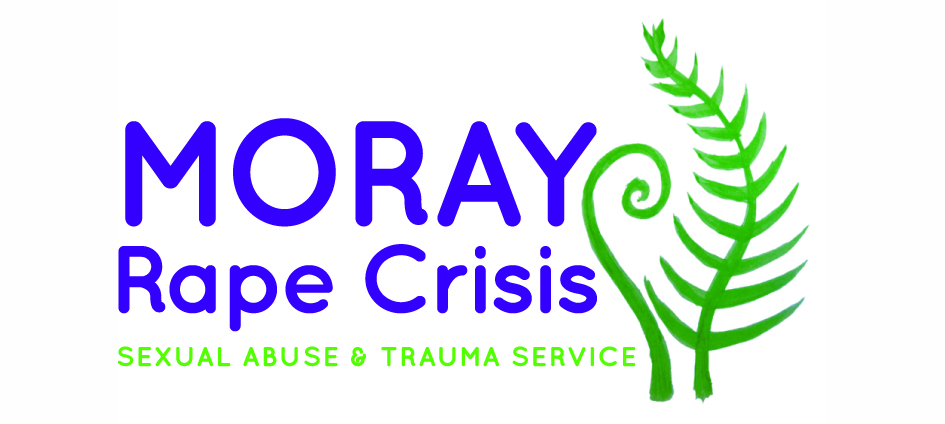 Dear Applicant,Vacancy:  Sexual Violence Prevention WorkerThank you very much for your interest in working with Moray Rape Crisis. I am enclosing:Background informationJob descriptionPerson specificationApplication formEqual opportunities monitoring form online linkFurther information about Moray Rape Crisis is available at www.morayrapecrisis.scot and about Rape Crisis Scotland and the work of Member Centres at www.rapecrisisscotland.org.ukPlease note that the deadline for completed applications is midnight on Sunday 27th September.  Interviews will be held on Wednesday 7th October online via Zoom. Due to limited resources, we will only contact you if you have been shortlisted for interview.  All shortlisted candidates will be contacted by email by Thursday 1st October.If invited to interview we will ask you to prepare a 10 minute presentation related to the prevention worker role and to present this at the start of your interview. We will confirm the presentation topic when contacting candidates shortlisted for interview and can be flexible about the presentation format.Please note that we do not accept CVs.  The full application form should be completed and emailed to recruitment@rapecrisisscotland.org.uk.  The completed equal opportunities monitoring form should be completed online at https://www.surveymonkey.co.uk/r/CPCCVYB Please note only women need apply under Schedule 9, Part 1 of the Equality Act 2010.We look forward to receiving your application.  In the meantime, if you have any queries please contact me at isla.guild@rapecrisisscotland.org.uk or via 0141 331 4180. Yours faithfully,Isla GuildPrevention Programme ManagerRape Crisis ScotlandBackground Information:  Moray Rape Crisis	Moray Rape Crisis is currently a project being overseen by Rape Crisis Scotland, with the first worker having come into post in 2018, with a formal launch in September 2018. It is the newest Centre in the national network of 17 Rape Crisis Centres, all of whom are members of Rape Crisis Scotland and adhere to the Rape Crisis Scotland National Service Standards. Currently there is a shadow board in place preparing for the SCIO application, to become an independent charity, and all staff will TUPE over from Rape Crisis Scotland to Moray Rape Crisis later in 2020. You can find out more about what Rape Crisis support involves in our short film Making Recovery a Reality https://www.youtube.com/watch?v=D7MSqIok0zw. Moray Rape Crisis currently:Provides trauma informed therapeutic 1:1 & group support to survivors of all genders and all forms of sexual violence aged 11+ as well as their friends, family, partners and workersProvides advocacy support to those considering, or engaging with the criminal justice process. We are not currently part of the National Advocacy Project, but are working towards having a dedicated advocacy worker. Works in partnership with other key stakeholders to improve understanding of gender based violence and trauma informed responses to survivors of sexual violenceWith the addition of this post we will deliver prevention work with young people as part of the Rape Crisis Scotland National Prevention Programme. https://www.rapecrisisscotland.org.uk/national-sv-prevention-programme/ Sexual Violence Prevention Worker postThere is increasing awareness of issues of sexual violence affecting young people (such as sexual bullying, pressures and expectations around “sexting”, and violence within teenage relationships) and of the impact of increasing sexualisation in the media. This post is part of a national programme involving prevention workers based at Rape Crisis centres around Scotland, coordinated by Rape Crisis Scotland, using a shared resource pack and evaluation framework. Regular training opportunities and a practitioners’ forum are provided as part of the programme. More information and the report from an external evaluation can be found https://www.rapecrisisscotland.org.uk/national-sv-prevention-programme/The post is funded by the Scottish Government Violence against Women and Girls Fund until the 30th September 2022.Job descriptionJob Title:		Prevention WorkerSalary:		£27, 714 pro rata			 Hours:			21 hours per weekAnnual leave:		30 days, plus 12 days Public Holidays (pro rata)Pension Entitlement: 8%	Responsible To:	 ManagerPerson SpecificationApplication to Rape Crisis Scotlandfor the post of Sexual Violence Prevention Worker – Moray Rape CrisisTo be returned to:  	recruitment@rapecrisisscotland.org.ukby:   				Midnight on Sunday 27th SeptemberFor more information on how we use and store your data please refer to our privacy policy https://www.rapecrisisscotland.org.uk/privacy/ Applications will be retained for a 6 month period following the deadline and the successful applicant’s data will be dealt with in line with our GDPR & HR policies.Purpose of PostThe overall aim of this post is to deliver interventions to young people around healthy sexual relationships using the Rape Crisis Scotland sexual violence prevention pack, and to develop local strategic approaches to sexual violence prevention.Main Responsibilities and Activities1.Delivery of prevention educationDeliver educational programmes in schools and other education and community settings using the Rape Crisis Scotland sexual violence prevention pack.Develop partnerships with schools and other education providers to plan education programmes and to support the development of policy and practice in relation to sexual violence, in accordance with existing priorities such as Curriculum for Excellence, Getting it Right for Every Child and child protection. Deliver information sessions to school staff and parents/carers as required.2.Strategic development Liaise with statutory and voluntary sector agencies (such as local education authority, youth and children’s services) and participate in multi-agency partnerships to develop strategic approaches to sexual violence prevention. Liaise with Rape Crisis Scotland to increase connections and consistency between local and national approaches to prevention sexual violence. Participate in practitioners’ forums with network of Rape Crisis prevention workersSeek and develop opportunities for young people to be involved in shaping prevention interventions. 3. SupportRespond sensitively to disclosures and facilitate young people’s access to support services as appropriateAct on any child protection or wellbeing concerns identified during seminars according to centre’s child protection policies and procedures. Where appropriate, participate in multi-agency initiatives to promote the young person’s safety and wellbeing. 4. Monitoring and EvaluationGather evaluation data from young people and link professionals using the materials in the Rape Crisis Scotland sexual violence prevention pack. Pass data to Rape Crisis Scotland to inform revision of materials and funding reports.Contribute to any agreed evaluation procedures including external evaluations. 5. EqualitiesPromote anti-discriminatory values and non-violence in all aspects of practice.6. Accountability, supervision and professional developmentAttend regular support and supervision with line manager.Undertake training and development as required.Adhere to centre’s policies and procedures.7. Team working and communicationWork as a team with other centre employeesAttend regular team meetings 8. OtherAdditional duties as requiredCRITERIAESSENTIALDESIRABLEKnowledgeE1E2E3Understanding of feminist analysis of violence against womenThorough knowledge of issues relating to sexual violenceUnderstanding of the impact of sexualisation of young people in the media and links with violence against womenD1D2Knowledge of approaches to sexual violence preventionKnowledge of current legislation, policy and strategy relating to education and to the violence against women agendaSkills and AbilitiesE4E5E6E7E8Ability to engage with young people in a range of settingsAbility to work effectively with a wide range of partners in voluntary and statutory agencies Good communication skills both written and oralAbility to organize and prioritise workloadCompetence in use of IT, for example Word and Excel programmes, email and internet and delivery of Powerpoint presentationsExperienceE9E10Experience of delivering workshops/groupwork to young peopleExperience of responding to disclosuresD3D4D5D6Experience of developing educational materials or groupwork programmesExperience of working with people affected by gender-based violenceExperience of evaluating interventions aimed at young peopleExperience of working independently in an outreach capacityQualificationsD7Qualification in Social Care, Community Education, Youth Work or similar disciplineOtherE11E12E13Access to vehicle and able to travel to various locations in the local area Able to work flexibly and to undertake some evening and weekend workCommitment to anti-discriminatory practiceSection 1:  Personal detailsSection 1:  Personal detailsSurname:First name:Address:Tel (home):Address:Tel (mobile):Address:Tel (work):May we contact you at work?  yes/noPostcode:Email address:Section 2: Qualifications and training(only enter those qualifications and/or training necessary or relevant to the job)Section 2: Qualifications and training(only enter those qualifications and/or training necessary or relevant to the job)Section 2: Qualifications and training(only enter those qualifications and/or training necessary or relevant to the job)Section 2: Qualifications and training(only enter those qualifications and/or training necessary or relevant to the job)Section 2: Qualifications and training(only enter those qualifications and/or training necessary or relevant to the job)Section 2: Qualifications and training(only enter those qualifications and/or training necessary or relevant to the job)Section 2: Qualifications and training(only enter those qualifications and/or training necessary or relevant to the job)Qualification and/or trainingQualification and/or trainingQualification and/or trainingSubjectSubjectDateDateSection 3:  Present employerSection 3:  Present employerSection 3:  Present employerSection 3:  Present employerSection 3:  Present employerSection 3:  Present employerSection 3:  Present employerName & address of employer:Name & address of employer:Name & address of employer:Name & address of employer:Date commenced employment:Date commenced employment:Date commenced employment:Job title:Job title:Job title:Job title:Notice required:Notice required:Current salary:Brief description of your main duties and responsibilities, with an emphasis, where possible, on those areas most relevant to the job applied for:Brief description of your main duties and responsibilities, with an emphasis, where possible, on those areas most relevant to the job applied for:Brief description of your main duties and responsibilities, with an emphasis, where possible, on those areas most relevant to the job applied for:Brief description of your main duties and responsibilities, with an emphasis, where possible, on those areas most relevant to the job applied for:Brief description of your main duties and responsibilities, with an emphasis, where possible, on those areas most relevant to the job applied for:Brief description of your main duties and responsibilities, with an emphasis, where possible, on those areas most relevant to the job applied for:Brief description of your main duties and responsibilities, with an emphasis, where possible, on those areas most relevant to the job applied for:Section 4:  Previous employment (list in order, with most recent employer first)Section 4:  Previous employment (list in order, with most recent employer first)Section 4:  Previous employment (list in order, with most recent employer first)Section 4:  Previous employment (list in order, with most recent employer first)Section 4:  Previous employment (list in order, with most recent employer first)Section 4:  Previous employment (list in order, with most recent employer first)Section 4:  Previous employment (list in order, with most recent employer first)Please list all your previous employment, detailing any gaps between employments with reasons (continue on a separate sheet if necessary).Please list all your previous employment, detailing any gaps between employments with reasons (continue on a separate sheet if necessary).Please list all your previous employment, detailing any gaps between employments with reasons (continue on a separate sheet if necessary).Please list all your previous employment, detailing any gaps between employments with reasons (continue on a separate sheet if necessary).Please list all your previous employment, detailing any gaps between employments with reasons (continue on a separate sheet if necessary).Please list all your previous employment, detailing any gaps between employments with reasons (continue on a separate sheet if necessary).Please list all your previous employment, detailing any gaps between employments with reasons (continue on a separate sheet if necessary).DatesDatesName and address of employerName and address of employerJob title and nature of workJob title and nature of workReason for leavingFromDD/MM/YYToDD/MM/YYName and address of employerName and address of employerJob title and nature of workJob title and nature of workReason for leavingSection 5:  Relevant skills, experience and abilitiesSection 5:  Relevant skills, experience and abilitiesSection 5:  Relevant skills, experience and abilitiesSection 5:  Relevant skills, experience and abilitiesWith reference to the job description and person specification, please outline how your work experience (including unpaid work) training, skills and abilities would enable you to carry out the duties of this post.  Please include any information which you feel is relevant, paying specific attention to the Essential and Desirable points in the person specification as scoring and shortlisting will be based on your answering each point. Shortlisting will be based on the information given in this application so please be explicit and give specific examples from your own practice where helpful. Do not include a CV as this will not be considered.With reference to the job description and person specification, please outline how your work experience (including unpaid work) training, skills and abilities would enable you to carry out the duties of this post.  Please include any information which you feel is relevant, paying specific attention to the Essential and Desirable points in the person specification as scoring and shortlisting will be based on your answering each point. Shortlisting will be based on the information given in this application so please be explicit and give specific examples from your own practice where helpful. Do not include a CV as this will not be considered.With reference to the job description and person specification, please outline how your work experience (including unpaid work) training, skills and abilities would enable you to carry out the duties of this post.  Please include any information which you feel is relevant, paying specific attention to the Essential and Desirable points in the person specification as scoring and shortlisting will be based on your answering each point. Shortlisting will be based on the information given in this application so please be explicit and give specific examples from your own practice where helpful. Do not include a CV as this will not be considered.With reference to the job description and person specification, please outline how your work experience (including unpaid work) training, skills and abilities would enable you to carry out the duties of this post.  Please include any information which you feel is relevant, paying specific attention to the Essential and Desirable points in the person specification as scoring and shortlisting will be based on your answering each point. Shortlisting will be based on the information given in this application so please be explicit and give specific examples from your own practice where helpful. Do not include a CV as this will not be considered.Section 6:  ReferencesSection 6:  ReferencesSection 6:  ReferencesSection 6:  ReferencesMoray Rape Crisis requires a minimum of 2 employment references to cover a three year period – if necessary, please provide further referees covering the last 3 years.  Your referees should be your line manager / former line manager.  If this is not possible please explain why.Moray Rape Crisis requires a minimum of 2 employment references to cover a three year period – if necessary, please provide further referees covering the last 3 years.  Your referees should be your line manager / former line manager.  If this is not possible please explain why.Moray Rape Crisis requires a minimum of 2 employment references to cover a three year period – if necessary, please provide further referees covering the last 3 years.  Your referees should be your line manager / former line manager.  If this is not possible please explain why.Moray Rape Crisis requires a minimum of 2 employment references to cover a three year period – if necessary, please provide further referees covering the last 3 years.  Your referees should be your line manager / former line manager.  If this is not possible please explain why.Reference 1:  Current / most recent employerReference 1:  Current / most recent employerReference 1:  Current / most recent employerReference 1:  Current / most recent employerName:Position:Position:Tel no:Company name:Company name:Address:Address:May we, with discretion, contact your employer to discuss this reference:Yes/noMay we, with discretion, contact your employer to discuss this reference:Yes/noAddress:Address:Reference 2:  Previous employer / supervisorReference 2:  Previous employer / supervisorReference 2:  Previous employer / supervisorReference 2:  Previous employer / supervisorName:Position:Position:Tel no:Company name:Company name:Address:Address:May we, with discretion, contact your previous employer to discuss this reference:Yes/noMay we, with discretion, contact your previous employer to discuss this reference:Yes/noAddress:Address:Reference 3:  Previous employer / supervisorReference 3:  Previous employer / supervisorReference 3:  Previous employer / supervisorReference 3:  Previous employer / supervisorName:Position:Position:Tel no:Company name:Company name:Address:Address:May we, with discretion, contact your previous employer to discuss this reference:Yes/noMay we, with discretion, contact your previous employer to discuss this reference:Yes/noAddress:Address:Section 7:  DeclarationI certify that all the information contained in this form and any attachments is true and correct to the best of my knowledge.  Offers of employment will be subject to satisfactory references, a PVG check and compliance with UK working restrictions. I realise that false information or omissions may lead to dismissal without notice.Signature:  (Electronic will suffice)Date: 